Управляющая компания  ООО «Жилкомсервис №2 Калининского района»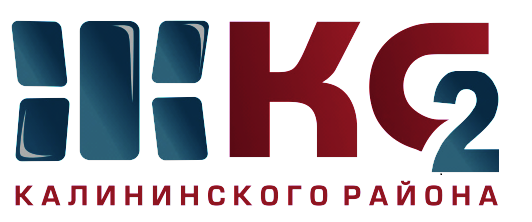 Проведение текущего ремонта общего имущества МКД по ООО "Жилкомсервис № 2  Калининского района"Проведение текущего ремонта общего имущества МКД по ООО "Жилкомсервис № 2  Калининского района"Проведение текущего ремонта общего имущества МКД по ООО "Жилкомсервис № 2  Калининского района"Проведение текущего ремонта общего имущества МКД по ООО "Жилкомсервис № 2  Калининского района"Проведение текущего ремонта общего имущества МКД по ООО "Жилкомсервис № 2  Калининского района"Проведение текущего ремонта общего имущества МКД по ООО "Жилкомсервис № 2  Калининского района"Проведение текущего ремонта общего имущества МКД по ООО "Жилкомсервис № 2  Калининского района"Проведение текущего ремонта общего имущества МКД по ООО "Жилкомсервис № 2  Калининского района"Проведение текущего ремонта общего имущества МКД по ООО "Жилкомсервис № 2  Калининского района"Проведение текущего ремонта общего имущества МКД по ООО "Жилкомсервис № 2  Калининского района"за период с 25.11.2019 по 29.11.2019за период с 25.11.2019 по 29.11.2019за период с 25.11.2019 по 29.11.2019за период с 25.11.2019 по 29.11.2019за период с 25.11.2019 по 29.11.2019за период с 25.11.2019 по 29.11.2019за период с 25.11.2019 по 29.11.2019за период с 25.11.2019 по 29.11.2019за период с 25.11.2019 по 29.11.2019за период с 25.11.2019 по 29.11.2019Адреса, где проводится текущий ремонтАдреса, где проводится текущий ремонтАдреса, где проводится текущий ремонтАдреса, где проводится текущий ремонтАдреса, где проводится текущий ремонтАдреса, где проводится текущий ремонтАдреса, где проводится текущий ремонтАдреса, где проводится текущий ремонтАдреса, где проводится текущий ремонтАдреса, где проводится текущий ремонткосметический ремонт лестничных клетокосмотр и ремонт фасадовобеспечение нормативного ТВРгерметизация стыков стенов. панелейремонт крышликвидация следов протечекустановка энергосберегающих технологийремонт квартир ветеранам ВОВ, инвалидов, малоимущих гражданпроверка внутриквартирного оборудованияУправляющая компания, ответственная за выполнении работ12345678910С. Ковалевской, д. 12 корп. 1 - 4 пар в работеВеденеева, д. 4- ремонт цоколяГражданский пр., д. 94 корп. - ремонт фасадаЛиквидация граффити - Гражданский пр., 15/1, непокоренных, д. 13 корп. 5, 13/2, Тихорецкий пр., д. 37,39, А. Байкова, д. 1 Очистка внутренних водостоков, желобов кровель МКДНауки пр., д. 14/4 кв. 77 - работы законченыНауки пр., д. 45/2 кв. 106,105 - в работеКонстантинова, 4 корп. 1 - холл-рабты законченыА. Байкова, д. 1 кв. 121Бутлерова, д. 30 кв. 50,68 - работы законченыУстановка энергосберегающих Светильников в подвалах, Науки пр., д. 14 корп. 4Установка окон ПВХ -  С. Ковалевской, д. 14 корп. 4Гражданский пр., д. 73 - установка энергосберегающих светильников на лестничных клеткахСеверный пр., д. 65/1,63/5,67 - проверка и ремонт внутридомового газового оборудованияООО «Жилкомсервис №2 Калининского района»